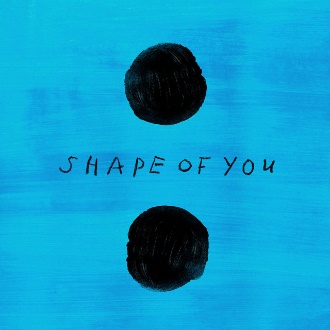   Tempo : 96 à la noire, 4 temps (binaire)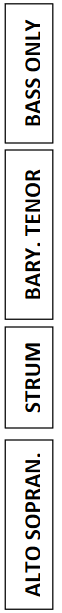 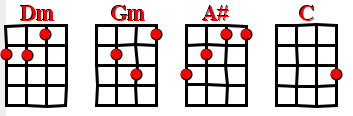 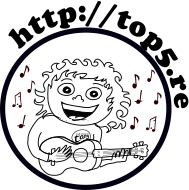 DmGmBbC